Publicado en Madrid el 20/11/2020 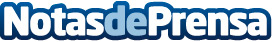 El 65% de los españoles, más preocupados por la sostenibilidad a raíz de la Covid-19, según IntrumEspaña, el segundo país europeo en que más ciudadanos reconocen que la pandemia ha incrementado su inquietud por asuntos sosteniblesDatos de contacto:Trescom91 411 58 68Nota de prensa publicada en: https://www.notasdeprensa.es/el-65-de-los-espanoles-mas-preocupados-por-la Categorias: Nacional Sociedad Ecología Solidaridad y cooperación Consumo http://www.notasdeprensa.es